_____________________________________________ Assinatura do Candidato (digitalizada)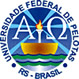 
UNIVESIDADE FEDERAL DE PELOTAS
PRÓ-REITORIA DE PESQUISA E PÓS-GRADUAÇÃODEPARTAMENTO DE PÓS-GRADUAÇÃO
PRPPG
Pró-Reitoria de
Pesquisa e Pós-Graduação1REQUERIMENTO DE INSCRIÇÃOPROGRAMALINHA DE PESQUISANÍVELPós-Graduação em QuímicaLinha 1 Linha 2A   2B Linha 3 Linha 4   MESTRADO  DOUTORADO  DOUTORADO DIRETOIDENTIFICAÇÃO DO CANDIDATOIDENTIFICAÇÃO DO CANDIDATOIDENTIFICAÇÃO DO CANDIDATOIDENTIFICAÇÃO DO CANDIDATOIDENTIFICAÇÃO DO CANDIDATOIDENTIFICAÇÃO DO CANDIDATOIDENTIFICAÇÃO DO CANDIDATOIDENTIFICAÇÃO DO CANDIDATOIDENTIFICAÇÃO DO CANDIDATOIDENTIFICAÇÃO DO CANDIDATOIDENTIFICAÇÃO DO CANDIDATOIDENTIFICAÇÃO DO CANDIDATOIDENTIFICAÇÃO DO CANDIDATOIDENTIFICAÇÃO DO CANDIDATONOME COMPLETO:NOME COMPLETO:NOME COMPLETO:NOME COMPLETO:NOME COMPLETO:NOME COMPLETO:NOME COMPLETO:NOME COMPLETO:NOME COMPLETO:NOME COMPLETO:NOME COMPLETO:ESTADO CIVIL:ESTADO CIVIL:ESTADO CIVIL:CPF:CPF:IDENTIDADE:IDENTIDADE:IDENTIDADE:ÓRGÃO EMISSOR:ÓRGÃO EMISSOR:ÓRGÃO EMISSOR:ÓRGÃO EMISSOR:UF:DATA DE EMISSÃO:DATA DE EMISSÃO:DATA DE EMISSÃO:DATA DE NASCIMENTO:DATA DE NASCIMENTO:NACIONALIDADE:NACIONALIDADE:NACIONALIDADE:VISTO PERMANENTE(   ) SIM            (   ) NÃOVISTO PERMANENTE(   ) SIM            (   ) NÃOVISTO PERMANENTE(   ) SIM            (   ) NÃOVISTO PERMANENTE(   ) SIM            (   ) NÃOSEXO:(   )  M                         (   )  FSEXO:(   )  M                         (   )  FSEXO:(   )  M                         (   )  FSEXO:(   )  M                         (   )  FDOCUMENTO MILITAR (Nº SÉRIE):DOCUMENTO MILITAR (Nº SÉRIE):DOCUMENTO MILITAR (Nº SÉRIE):DOCUMENTO MILITAR (Nº SÉRIE):DOCUMENTO MILITAR (Nº SÉRIE):PASSAPORTE:PASSAPORTE:PASSAPORTE:PASSAPORTE:PASSAPORTE:PASSAPORTE:PASSAPORTE:PASSAPORTE:FOTOTITULO ELEITORAL: TITULO ELEITORAL: TITULO ELEITORAL: ZONA:ZONA:ZONA:MÃO DA ESCRITA:(  )DIREITA (  )ESQUERDAMÃO DA ESCRITA:(  )DIREITA (  )ESQUERDAMÃO DA ESCRITA:(  )DIREITA (  )ESQUERDAMINICÍPIO/ESTADO:MINICÍPIO/ESTADO:MINICÍPIO/ESTADO:MINICÍPIO/ESTADO:ENDEREÇO RESIDENCIAL (COM BAIRRO):ENDEREÇO RESIDENCIAL (COM BAIRRO):ENDEREÇO RESIDENCIAL (COM BAIRRO):ENDEREÇO RESIDENCIAL (COM BAIRRO):ENDEREÇO RESIDENCIAL (COM BAIRRO):ENDEREÇO RESIDENCIAL (COM BAIRRO):ENDEREÇO RESIDENCIAL (COM BAIRRO):ENDEREÇO RESIDENCIAL (COM BAIRRO):ENDEREÇO RESIDENCIAL (COM BAIRRO):COR / RAÇA:COR / RAÇA:COR / RAÇA:COR / RAÇA:CEP:CIDADE:CIDADE:CIDADE:CIDADE:UF:UF:PAÍS:PAÍS:PAÍS:DDD:DDD:TELEFONE FIXO:TELEFONE FIXO:CELULAR:CELULAR:CELULAR:CELULAR:E-MAIL:E-MAIL:E-MAIL:E-MAIL:E-MAIL:E-MAIL:E-MAIL:E-MAIL:E-MAIL:E-MAIL:POSSUI VÍNCULO EMPREGATÍCIO:(   ) SIM                  (   ) NÃOPOSSUI VÍNCULO EMPREGATÍCIO:(   ) SIM                  (   ) NÃOPOSSUI VÍNCULO EMPREGATÍCIO:(   ) SIM                  (   ) NÃOPOSSUI VÍNCULO EMPREGATÍCIO:(   ) SIM                  (   ) NÃOPOSSUI VÍNCULO EMPREGATÍCIO:(   ) SIM                  (   ) NÃOPOSSUI VÍNCULO EMPREGATÍCIO:(   ) SIM                  (   ) NÃOPOSSUI VÍNCULO EMPREGATÍCIO:(   ) SIM                  (   ) NÃOPOSSUI VÍNCULO EMPREGATÍCIO:(   ) SIM                  (   ) NÃOPRETENDE CONCORRER À BOLSA DE DOUTORADO:(   ) SIM                                   (   ) NÃOPRETENDE CONCORRER À BOLSA DE DOUTORADO:(   ) SIM                                   (   ) NÃOPRETENDE CONCORRER À BOLSA DE DOUTORADO:(   ) SIM                                   (   ) NÃOPRETENDE CONCORRER À BOLSA DE DOUTORADO:(   ) SIM                                   (   ) NÃOPRETENDE CONCORRER À BOLSA DE DOUTORADO:(   ) SIM                                   (   ) NÃOPRETENDE CONCORRER À BOLSA DE DOUTORADO:(   ) SIM                                   (   ) NÃOFORMAÇÃO ACADÊMICAFORMAÇÃO ACADÊMICAFORMAÇÃO ACADÊMICAFORMAÇÃO ACADÊMICAFORMAÇÃO ACADÊMICAGRADUAÇÃOGRADUAÇÃOGRADUAÇÃOGRADUAÇÃOGRADUAÇÃONOME DO CURSO:NOME DO CURSO:NOME DO CURSO:ANO DE CONCLUSÃO:ANO DE CONCLUSÃO:INSTITUIÇÃO:INSTITUIÇÃO:INSTITUIÇÃO:INSTITUIÇÃO:INSTITUIÇÃO:PAÍS:CIDADE:CIDADE:CIDADE:UF:PÓS-GRADUAÇÃOPÓS-GRADUAÇÃOPÓS-GRADUAÇÃOPÓS-GRADUAÇÃOPÓS-GRADUAÇÃONOME DO CURSO:NOME DO CURSO:NÍVEL:ANO DE CONCLUSÃO:ANO DE CONCLUSÃO:INSTITUIÇÃO:INSTITUIÇÃO:INSTITUIÇÃO:INSTITUIÇÃO:INSTITUIÇÃO:PAÍS:CIDADE:CIDADE:CIDADE:UF:NOME DO CURSO:NOME DO CURSO:NÍVEL:ANO DE CONCLUSÃO:ANO DE CONCLUSÃO:INSTITUIÇÃO:INSTITUIÇÃO:INSTITUIÇÃO:INSTITUIÇÃO:INSTITUIÇÃO:PAÍS:CIDADE:CIDADE:CIDADE:UF:CONHECIMENTO DE IDIOMAS                      P-Pouco                    R-Razoável                  B-BomCONHECIMENTO DE IDIOMAS                      P-Pouco                    R-Razoável                  B-BomCONHECIMENTO DE IDIOMAS                      P-Pouco                    R-Razoável                  B-BomCONHECIMENTO DE IDIOMAS                      P-Pouco                    R-Razoável                  B-BomCONHECIMENTO DE IDIOMAS                      P-Pouco                    R-Razoável                  B-BomCONHECIMENTO DE IDIOMAS                      P-Pouco                    R-Razoável                  B-BomCONHECIMENTO DE IDIOMAS                      P-Pouco                    R-Razoável                  B-BomCONHECIMENTO DE IDIOMAS                      P-Pouco                    R-Razoável                  B-BomIDIOMAFALALÊESCREVEIDIOMAFALALÊESCREVEINGLÊSFRANCÊSESPANHOLATUAÇÃO PROFISSIONAL E LOCAL DE TRABALHOATUAÇÃO PROFISSIONAL E LOCAL DE TRABALHOATUAÇÃO PROFISSIONAL E LOCAL DE TRABALHOATUAÇÃO PROFISSIONAL E LOCAL DE TRABALHOInstituiçãoPeríodoPeríodoTipo de atividade (docência, pesquisa, extensão, promoção e atividade particular).Indique cronologicamente, começando pela mais recente, suas últimas atividades profissionais remuneradas (se tiver vínculo empregatício atual, colocar data de admissão, dia, mês e ano).InstituiçãoDesdeAtéTipo de atividade (docência, pesquisa, extensão, promoção e atividade particular).Indique cronologicamente, começando pela mais recente, suas últimas atividades profissionais remuneradas (se tiver vínculo empregatício atual, colocar data de admissão, dia, mês e ano).
DOCUMENTOS QUE DEVEM SER ANEXADOS A ESTE FORMULÁRIO1) Cópia do diploma do Mestrado ou comprovante de conclusão (digitalizada).2) Curriculum Vitae (CV Lattes) atualizado (digitalizado).
3) Histórico Escolar do Mestrado (digitalizado).
4) Cópia do documento da identidade, do CPF, do Título de Eleitor e do Certificado de Reservista (digitalizados).5) Cópia da Certidão de Nascimento (para solteiros) ou Cópia da Certidão de Casamento (para casados) (digitalizada).6) Cópia da folha de identificação do passaporte (para candidatos estrangeiros).
7) Uma foto 3 x 4 (digitalizada, no campo foto).
8) Tabela do Anexo 3 do Edital preenchida (digitalizada).9) Declaração do formulário para pessoas negras, quilombolas, indígenas ou com deficiência, quando aplicável.10) Print da página institucional da UFPel, contendo os dados de SIAPE e lotação, para candidatos servidores da UFPel.11) Autodeclaração de Identidade de Gênero, quando aplicável.12) Documento institucional específico, para candidatas/os que se autodeclararem travestis e transexuais.
ENDEREÇO PARA ENVIO DA DOCUMENTAÇÃOE-mail: selecao.ppgq.ufpel@gmail.com